    * Azi în vale, pe un lac       16 raţe baie fac.Două pleacă: mac, mac, mac,       Câte-au mai rămas pe lac?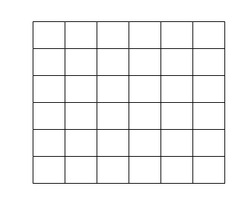 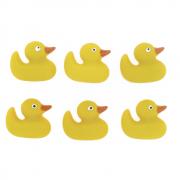 * Raţa face pentru Paşte    16 ouă colorate.Dacă şase-s roşioare,    Albastre câte sunt oare?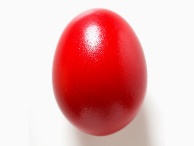 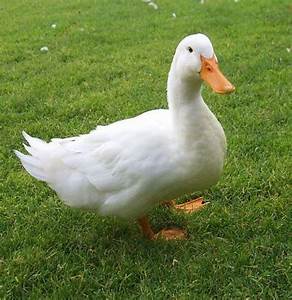 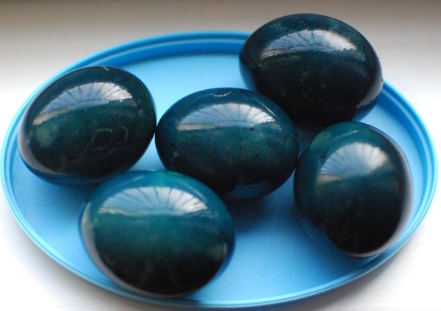  						         * La moara lui IonicăVine cu 3 saci Georgică  Şi cu 10 saci Mitică.Vă întreb acum pe voi:       - Cu câţi saci vin amândoi?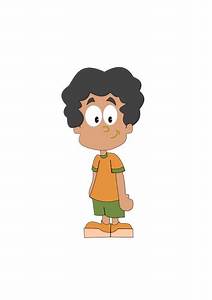 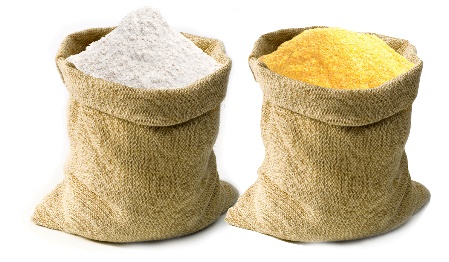 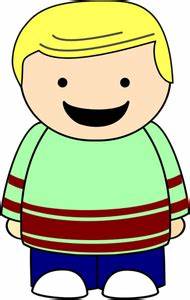 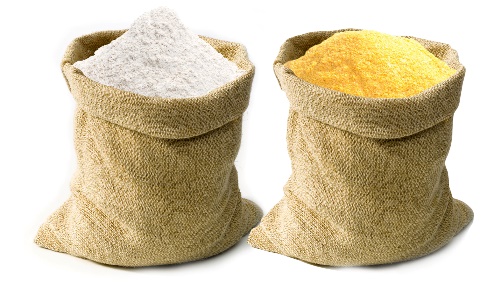 